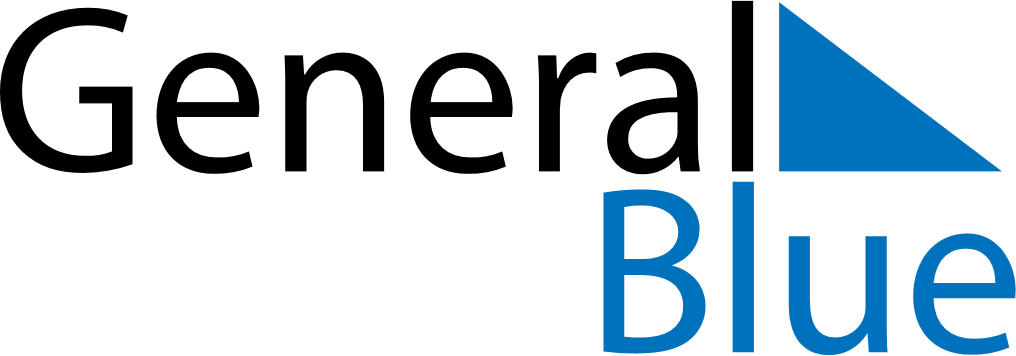 November 2021November 2021November 2021November 2021El SalvadorEl SalvadorEl SalvadorMondayTuesdayWednesdayThursdayFridaySaturdaySaturdaySunday12345667All Souls’ Day89101112131314151617181920202122232425262727282930